TEST SPRAWNOŚCIOWY KLASA 4Próby motoryczne:1. Skok w dal z miejscaCel: Ocena mocy kończyn dolnych.Przebieg: Badany staje w małym rozkroku z ustawionymi równolegle stopami przed linią odbicia, następnie pochyla tułów, ugina nogi w kolanach (półprzysiad) z równoczesnym zamachem obu kończyn górnych dołem w tył, po czym wykonuje wymach rąk w przód z równoczesnym energicznym odbiciem obunóż, skacze jak najdalej. W czasie wykonywania próby należy zwrócić uwagę na poprawność ustawienia stóp. W żadnej fazie odbicia, nie powinny one przekraczać wytyczonej linii.Wynik: Długość skoku mierzymy od wyznaczonej linii odbicia (belki) do najbliższego śladu pozostawionego przez piętę skaczącego. Jeżeli badany po wykonaniu skoku przewróci się do tyłu, wówczas skok powtarza. Z trzech wykonanych skoków notuje się najdłuższy z dokładnością do 1 cm.2. Bieg na 50 m.Cel: Ocena szybkości.Przebieg: Na sygnał "na miejsca" testowany staje nogą wykroczną przed linią startową w pozycji startowej wysokiej (nie stosuje się startu niskiego). Następnie na sygnał "start" biegnie jak najszybciej do mety.Wynik: Czas mierzy się z dokładnością do 1/10 sekundy. Liczy się wynik lepszy z dwóch wykonanych prób.3. Bieg wahadłowy 4 x 10 m z przekładaniem woreczków.Cel: Próba zwinnościowo – szybkościowa.Przebieg: Na sygnał "na miejsca" badany staje na linii startu. Na komendę "start" biegnie do drugiej linii (odległość 10 m), podnosi woreczek, po czym wraca na linię startu, gdzie kładzie woreczek (woreczek nie może być rzucony). Następnie biegnie po drugi woreczek i wracając kładzie go ponownie w półkolu.Wynik: Próbę wykonuje się dwukrotnie. Liczy się lepszy czas, mierzony zdokładnością do 1/10 s Próba zostaje zakończona z chwilą, gdy drugi woreczek znajduje się w półkolu.4. Bieg przedłużony 600 m.Cel: Ocena wytrzymałości.Przebieg: 600 m - dla chłopców i dziewcząt. Na sygnał "na miejsca" badany staje za linią startu w pozycji startowej wysokiej. Na sygnał "start" biegnie odpowiadającym mu tempem do linii mety.Wynik: Czas mierzy się z dokładnością do 1 sekundy.Próba techniczna:5. Kozłowanie slalomemCel: Próba oceny prawidłowej techniki kozłowania, szybkości kozłowania.Przebieg: Zawodnik staje na linii startu (punkt A), na sygnał „start” rozpoczyna kozłowanie prawą ręką slalomem pomiędzy ustawionymi tyczkami, pamiętając o zmianie ręki kozłującej do punktu B. W punkcie B wykonuje zwrot i z powrotem rozpoczyna kozłowanie lewą ręką slalomem pomiędzy tyczkami do punktu A (Rycina poniżej).Wynik: Ocenie podlega najkrótszy czas pokonania trasy.Uwagi: Odległość z punktu A do punktu B wynosi 15 m, a chorągiewki rozstawione są w odległości 3 m od siebie, piłki rozmiar nr 5.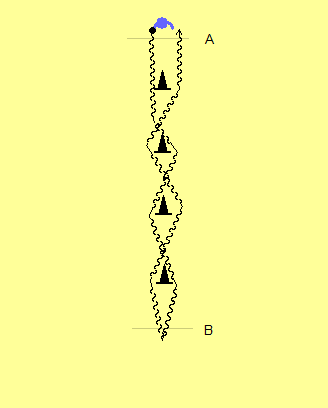 